ҠАРАР                                                                                  РЕШЕНИЕСовета  сельского  поселения  Улу-Телякский  сельсовет  муниципального  района  Иглинский  район  Республики  Башкортостандвадцать седьмого созываО внесении изменений  в решение Совета сельского поселения Улу-Телякский сельсовет муниципального района Иглинский район Республики Башкортостан от 21.11.2018  №360 «Об установлении земельного налога»	В соответствии с Федеральным законом от  6 октября 2003 года № 131-ФЗ «Об общих принципах организации местного самоуправления в Российской Федерации», Налоговым кодексом Российской Федерации, руководствуясь пунктом 1 части 1 статьи 3 Устава сельского поселения Улу-Телякский сельсовет муниципального района Иглинский Республики Башкортостан, Совет сельского поселения Улу-Телякский сельсовет  муниципального района Иглинский Республики Башкортостан решил:	1.Внести  в решение Совета сельского поселения Улу-Телякский сельсовет муниципального района Иглинский район Республики Башкортостан от 21.11.2018  №360 «Об установлении земельного налога» следующие дополнения и изменения:	1.1. пункт 3.1 дополнить словами «категории налогоплательщиков, предусмотренных ст. 395 Налогового Кодекса Российской Федерации»;	1.2. абз.3 пункта 3.2 слова «и документы» заменить на «а также вправе представить документы, подтверждающие право на налоговую льготу». 	2. Настоящее решение обнародовать на информационном стенде в здании администрации сельского поселения Улу-Телякский сельсовет по адресу: Республика Башкортостан, Иглинский район, с.Улу-Теляк, ул.Ленина, д. 14а.	3. Контроль за исполнением настоящего решения возложить на Постоянную комиссию Совета по бюджету, налогам, вопросам муниципальной собственности (председатель – Пикан А.П.).	Заместитель председателя  Совета                                                     И.Ф.Закиров			 11 февраля  2019 года          №392БАШҠОРТОСТАН РЕСПУБЛИКАҺЫ ИГЛИН РАЙОНЫ
МУНИЦИПАЛЬ РАЙОНЫНЫҢ 
ОЛО ТЕЛӘК АУЫЛ СОВЕТЫАУЫЛ  БИЛӘМӘҺЕ  СОВЕТЫ 452425, ОлоТеләкауылы, Ленин урамы, 14аТел./факс (34795) 2-44-58/2-44-18e-mail: ulu-telyakselsovet@mail.ru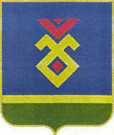 СОВЕТ СЕЛЬСКОГО ПОСЕЛЕНИЯУЛУ-ТЕЛЯКСКИЙ СЕЛЬСОВЕТ   МУНИЦИПАЛЬНОГО РАЙОНА ИГЛИНСКИЙ РАЙОН
РЕСПУБЛИКИ  БАШКОРТОСТАН 452425, с. Улу-Теляк, ул. Ленина, 14аТел./факс (34795) 2-44-58/2-44-18e-mail: ulu-telyakselsovet@mail.ru